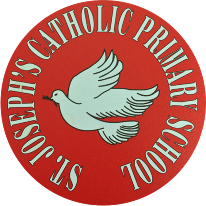 St Joseph’s Catholic Primary School - LEARNING AT HOME PLANNINGSt Joseph’s Catholic Primary School - LEARNING AT HOME PLANNINGYEAR EYFS Foundation 1YEAR EYFS Foundation 1Date wb 22.6.20Date wb 22.6.20Weekly Mathematics Tasks (Aim to do 1 session – 10 minutes per day)Weekly Reading Tasks (Aim to do 1 session – 10 minutes each day)New number number 10 to explore. Watch number blocks number 10.song. Revise the numbers 1 to 10. Which ones do we recognise?  Can we count accurately 10 objects?Practice reciting numbers 1 to 10 and beyond.  Can we start counting from different numbers?Google – themathsfactor.com for the free maths games. There’s a really good Yetti counting game to try.We will revise the numbers to 10 over the last few weeks.  Watch . https://www.youtube.com/watch?v=xIfLgHBwYx4This is a book about feelings.  Then we talked about how our hearts are feeling today and wrote/draw on one side of the heart. Then we drew a face on the other side of the heart and added arms and legs.There are dozens of episodes of CBeebies bedtime stories on iplayer. Google: bbc.co.uk/iplayer/episodes/ b00jdim2/cbeebies-bedtime-storiesVisit BBC sounds. There are more than 100 short stories to listen to for free as well as many books.bbc.co.uk/sounds/category/audiobooksWeekly Phonics / Spelling Tasks (Aim to do 1 session -10 minutes  per day)Weekly Writing Tasks (Aim to do 1 session – 10 minutes per day)Lets’play some rhyming games : Google: Topmarks – washing line gameCBeebies Nursery Rhymes.  Try to learn a new oneTwinkl have some rhyming string cards. See if you can make the stringhttps://www.twinkl.co.uk/resource/t-l-5119-new-photo-rhyming-string-cardsThe sounds covered so far are :s,a,t,p,I,n,g,o,c,k.Go to ‘jolly phonics’ on youtube for catchy songs for each letter sound.If your child is able to recognise the sounds above they are doing amazing.  If your child recognises 3 letter sounds they are also doing really well.If your child can’t hear the sounds at the beginning of a word don’t worry.  Play games that involve sounding out words and rhyming words. In the next few weeks will be no new sounds.Talk about what you have did for Father’s Day. What was the best part of the day? Ask your child to draw a picture of the best present or maybe the best food they had.  If they can’t draw if maybe they could colour it in if you draw it.Keep practising the long ladder letters – p, b, t, n, m, and new letter ‘l’   Encourage any form of mark making.  Maybe you could write a little note to mum or dad or anyone in your family to say ‘I love you’   Emergent writing is always the first step towards writing so any squiggles on a sheet are great.  Ask your child what does that say? Hopefully they will tell you all the wonderful things they would like from the shops.Don’t forget to keep practising your name.Foundation subjects and Learning Project - to be done throughout the weekLast week in school we have been learning about refugees.Can you make a paper chain of people?  Make sure they all look different when you colour them. Follow this link to see how to make them.https://www.youtube.com/watch?v=kZo68K6vWZ4SunflowerMrs Page would love you to send in a picture, painting or collage of your sunflower for the school competition.  Please send a photo to the school twitter by Monday 29th June.  Good Luck everyone.MUSIC - Don’t forget about the music packages I’ve put online using YUMU.  These are really fun activities and songs just for you. Let’s get physical! Doyogawithme.com/yoga-class
youtube.com 
historystorytime.podbean.com
mathletics.com/uk
oxfordowl.co.ukGoogle: Funky Finger activities to keep those fingers moving to help you build up strength in your hands and fingers.Pray togetherLet’s learn the morning prayer ready for September:Oh my God I give to you,All that I think or say or doAll my work and all my happy playMy God I give to you todayAmenAdditional learning resources parents may wish to engage with. Classroom secrets – kids.classroomsecrets.co.ukCBeebies Radio – bbc.co.uk/cbeebies/radioKeep Early Years Unique – keyu.co.uk/new-learning-at-home-togetherTeacher Tips  Mrs Lester and Mrs Langan would like to say ‘thank you’, to Esme for the lovey picture you sent to school.  We are in school every day so please  send us some pictures.Stay safe everyone and we hope we will see you soon.xx